%арар	                              решениеОб утверждении генеральной схемы водоснабжения сельского поселения Антинганский сельсовет В целях реализации постановления Правительства Российской Федерации от 05.09.2013 г. №782 «О схемах водоснабжения и водоотведения» и в соответствии с Федеральным законом от 06.10.2003  №131-ФЗ «Об общих принципах организации местного самоуправления в Российской Федерации», Уставом сельского поселения Антинганский сельсовет муниципального района Хайбуллинский район Республики Башкортостан, Совет сельского поселения Антинганский сельсовет муниципального района Хайбуллинский район Республики Башкортостан решил:Утвердить генеральную схему водоснабжения  сельского       поселения Антинганский сельсовет (прилагается).Настоящее решение обнародовать на информационном стенде Администрации сельского поселения Антинганский сельсовет муниципальтного района Хайбуллинский район Республики Башкортостан.Признать утратившим силу Решение №32/93 от 09.06.2014 гКонтроль за исполнением настоящего решения возложить на постоянную комиссию Совета по развитию предпринимательства, земельным вопросам, благоустройству и экологии.Глава сельского поселенияАнтинганский сельсоветмуниципального районаХайбуллинский районРеспублики Башкортостан                                          М.Ф.Сурина 	                                   							с.Антинган25 декабря  2015 года № Р – 4/ 23БАШ%ОРТОСТАН РЕСПУБЛИКА*ЫХ1йбулла районы муниципаль районыныёАтинг1н ауыл советы ауыл бил1м18е Советы453812,  К1юм !хм1тшин урамы, 7, Атинг1н ауылыт. (34758) 2-31-35, e – mail: antingan_ss@mail.ru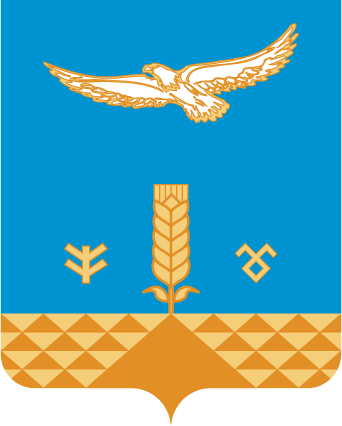 РЕСПУБЛИКА БАШКОРТОСТАНСовет сельского поселенияАнтинганский сельсоветмуниципального районаХайбуллинский район453812, ул.Каюма Ахметшина,7, с.Антингант. (34758) 2-31-35, e- mail: antingan_ss@mail.ru